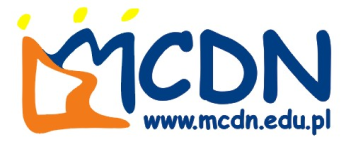 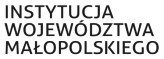 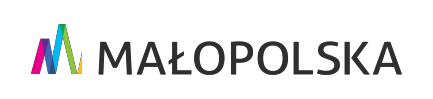 Małopolskie Centrum Doskonalenia NauczycieliOśrodek Doskonalenia Nauczycieli w Tarnowie zaprasza do udziału w bezpłatnym kursiedoskonalącym realizowanym w ramach  grantów edukacyjnych MKO	GRY MATEMATYCZNE I ICH ROLA W ROZWIJANIU LOGICZNEGO MYŚLENIA DZIECI Zadanie oznaczone: część XVII(miasto Tarnów i powiaty: tarnowski, bocheński, brzeski i dąbrowski)Adresat: szkolenie przeznaczone jest dla czynnych zawodowo nauczycieli edukacji przedszkolnej i wczesnoszkolnej z terenu województwa małopolskiego                            Harmonogram zajęćGrupa IIOsoby zainteresowane udziałem prosimy o przesyłanie wypełnionych formularzy ZGŁOSZENIE UCZESTNIKA  do dnia 10.X.2018 r.MCDN Ośrodek Doskonalenia Nauczycieli w Tarnowie
33-100 Tarnów, ul. Nowy Świat 30   lub fax.: 14 688 88 11.Formularz ZGŁOSZENIE UCZESTNIKA dostępny jest na stronie: 
www.tarnow.mcdn.edu.plgdzie istnieje również możliwość zgłoszenia on-line.Informacji udziela Biuro Obsługi Klienta - pokój 0-28
tel.  14 688 88 10 w. 118,  kom:  513 042 389,  e-mail:  bok.tarnow@mcdn.edu.pl
 
Liczba miejsc ograniczona. O udziale decyduje kolejność nadsyłania zgłoszeń.Kierownik formy: Małgorzata Jaśkonauczyciel konsultant MCDN ODN w Tarnowiem.jasko@mcdn.edu.plData i godziny zajęćMiejsce zajęćTematyka modułówIlość godzin13 października 20189.00 -   15.30MCDN ODN TarnówPsychologiczne aspekty zabawy.Przykłady zabaw stosowanych na różnych etapach rozwoju dziecka.Rola gier w rozwijaniu kompetencji społecznych dziecka i edukacji matematycznej. Zasady i organizacja pracy podczas stosowania gier.Kryteria wyboru gry matematycznej  w odniesieniu do wieku, możliwości psychofizycznych i umiejętności dziecka.827 października  20189.00 – 15.30  MCDN ODN TarnówRodzaje gier (algorytmiczne, losowe).Wykorzystanie gier matematycznych do kształtowania postawy twórczej dziecka i uczenia myślenia logicznego.8